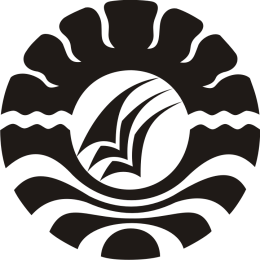 SKRIPSIPOLA ASUH ORANGTUA DAN PERILAKU EMOSIONAL ANAK REMAJA DI DESA TIROWALI  KECAMATANBARAKA KABUPATEN ENREKANG (Studi Kasus Keluarga Yang Bercerai)SALMIA SALAMAJURUSAN PENDIDIKAN LUAR SEKOLAHFAKULTAS ILMU PENDIDIKANUNIVERSITAS NEGERI MAKASSAR2013POLA ASUH ORANGTUA DAN PERILAKU EMOSIONAL ANAK REMAJA DI DESA TIROWALI  KECAMATANBARAKA KABUPATEN ENREKANG (Studi Kasus Keluarga Yang Bercerai)SKRIPSIDiajukan Untuk Memenuhi Sebagian Persyaratan Guna Memperoleh Gelar SarjanaPendidikan Jurusan Pendidikan Luar Sekolah Strata SatuFakultas IlmuPendidikan Universitas Negeri MakassarSALMIA SALAMA094 204 031JURUSAN PENDIDIKAN LUAR SEKOLAHFAKULTAS ILMU PENDIDIKANUNIVERSITAS NEGERI MAKASSAR2013PERSETUJUAN PEMBIMBINGHasil penelitian dengan judul “Pola Asuh Orangtua dan Perilaku Emosional Anak Remaja Di Desa Tirowali  Kecamatan Baraka Kabupaten Enrekang (Studi Kasus Keluarga yang Bercerai)”.Nama			:	Salmia SalamaNomor stambuk	:	094204031Jurusan		:	Pendidikan Luar SekolahFakultas		:	Ilmu PendidikanSetelah di periksa dan di teliti memenuhi syarat untuk di ujikan.                                                                                     Makassar,   Mei  2013       Pembimbing I                                                 	Pembimbing II                                                                                                                                                        Dra. Kartini Marzuki, M.Si		Dra. Hj. Bulkis Said, M.Si Nip. 19690322 199403 2 003		Nip. 19500911 197903 2 001 Disahkan Ketua Jurusan PLS FIP UNMDr. H. Syamsul Bakhri Gaffar, M.Si                                                                                      NIP. 19541203 19 8003 1 001                         KEMENTERIAN PENDIDIKAN DAN KEBUDAYAAN UNIVERSITAS NEGERI MAKASSARFAKULTAS ILMU PENDIDIKANJalan: Tamalate I Tidung Makassar Kode Pos 90222Telepon (0411) 884457 Fax. (0411) 883076Laman : www.unm.ac.idPENGESAHAN UJIAN SKRIPSI Skripsi diterima oleh Panitia Ujian Skripsi Fakultas Ilmu Pendidikan Universitas Negeri Makassar dengan SK Dekan Nomor: 4210/UN36.4/PP/2013 Tanggal 27 Mei 2013 untuk memenuhi sebagian persyaratan memperoleh gelar Sarjana pada Jurusan Pendidikan Luar Sekolah pada Hari Jumat Tanggal 7 Juni 2013.Disahkan oleh,P. D. Bidang Akademik FIP UNMDrs. M. Ali Latif Amri, M.PdNip. 19611231 198702 1 045Panitia Ujian:Ketua	:	Drs. M. Ali Latif Amri, M.Pd	(	)Sekretaris	:	Dr. H. Syamsul Bachri Gaffar, M.Si	(	)Pembimbing I	:	Dra. Kartini Marzuki, M.Si	(	)Pembimbing II	:	Dra. Hj. Bulkis Said, M.Si	(	)Penguji I	:	Dra. Istiyani Idrus, M.Si	(	)Penguji II	:	Dra. Nirmala, S.Pd, M.Si	(	)PERNYATAAN KEASLIAN SKRIPSISaya yang bertanda tangan di bawah ini:N a m a	: 	Salmia SalamaNIM	: 	094 204 031Jurusan/Program Studi	: 	Pendidikan Luar Sekolah (PLS)Judul Skripsi	 : “Pola Asuh Orangtua dan Perilaku Emosional Anak Remaja Di Desa Tirowali  Kecamatan Baraka Kabupaten Enrekang (Studi Kasus Keluarga Yang Bercerai)”.Menyatakan dengan sebenarnya bahwa skripsi yang saya tulis ini benar merupakan hasil karya saya sendiri dan bukan merupakan pengambilalihan tulisan atau pikiran orang lain yang saya akui sebagai hasil tulisan atau pikiran sendiri.Apabila dikemudian hari terbukti atau dapat dibuktikan bahwa skripsi ini hasil  jiplakan, maka saya bersedia menerima sanksi atas perbuatan tersebut sesuai ketentuan yang berlaku.Makassar,   Mei 2013Yang membuat pernyataan,SALMIA SALAMAMOTTOKebaikan tidak bernilai selama diucapkan akan Tetapi Bernilai sesudah dilakukanJangan tunda sampai besok apa yang bisa engkau kerjakan hari inikarya penelitian ini kuperuntukkan kepada kedua orangtuanku yang tercinta  dan keluarga besarku serta teman-temankuABSTRAKSalmia Salama, 2013. Pola Asuh Orangtua dan Perilaku Emosional Anak Remaja di Desa Tirowali Kecamatan Baraka Kabupaten Enrekang (Studi Kasus Keluarga yang Bercerai). Skripsi. Dibimbing oleh Dra. Kartini Marzuki, M.Si. dan Dra. Hj. Bulkis Said. M.Si. Jurusan Pendidikan Luar Sekolah. Fakultas Ilmu Pendidikan Universitas Negeri Makassar.Penelitian ini mengkaji tentang pola asuh orangtua dan perilaku emosional anak remaja di Desa Tirowali Kecamatan Baraka Kabupaten Enrekang. Fokus masalah dalam penelitian ini adalah bagaimanakah pola asuh orangtua dan perilaku emosional anak remaja di Desa Tirowali Kecamatan Baraka Kabupaten Enrekang. Tujuan penelitian yaitu untuk mengetahui pola asuh orangtua dan perilaku emosional anak remaja di Desa Tirowali Kecamatan Baraka Kabupaten Enrekang. Pendekatan penelitian yang digunakan yaitu penelitian Kualitatif dan jenis penelitian Deskriptif. Teknik analisis data yang digunakan yaitu teknik analisis deskiptif  kualitatif. Subjek penelitian adalah tiga keluarga yang bercerai yaitu ibu. Berdasarkan hasil analisis data dengan menggunakan analisis deskriptif bahwa pola asuh yang digunakan oleh orangtua yaitu pola asuh demokratis dan dengan menggunakan pola asuh tersebut perilaku emosional yang ditunjukan anak mereka yaitu senang hal ini terlihat jika mereka menceritakan masalahnya dan ibunya memberikan saran atau solusi, selain itu jika mereka mendapat nilai bagus disekolah dan memperlihatkan kepada ibunya dan ibunya memeberikan pujian dan selain itu pola asuh yang diterpkan adalah pola asuh otoriter yaitu mereka harus meneruti semua aturan yang ibu mereka buat dengan mengunakan pola asuh tersebut  perilaku emosional yang ditunjukkan anaknya yaitu takut hal ini terlihat jika mereka melanggar aturan yang dibuat oleh ibu mereka seperti terlambat pulang sekolah.PRAKATASegala puji dan syukur penulis panjatkan kehadirat Allah SWT, karena dengan rahmat dan hidayah-Nya jualah sehingga penulis dapat menyelesaikan skripsi dengan judul “Pola Asuh Orangtua dan Perilaku Emosional Anak Remaja di Desa Tirowali Kecamatan Baraka Kabupaten Enrekang (Studi Kasus Keluarga yang Bercerai)”. Penulis tak lupa haturkan Selawat serta salam  diperuntuhkan kepada junjungan Nabi besar Muhammad SAW yang telah membawa ummatnya dari alam kegelapan menuju alam terang menderang.Penulis merasa bersyukur dan menyampaikan terimah kasih yang sebesar-besarnya kepada kedua orangtuaku ayahanda Salama passau dan ibunda tercinta Maryam atas dukungan yang tidak terkira selama penulis melaksanakan perkuliahan sampai penyusunan skripsi. Juga kepada Dra. Kartini Marzuki, M.Si, dan Dra. Hj. Bulkis Said, M.Si, yang telah meluangkan waktunya untuk membimbing, membantu dan memberikan dorongan serta motivasi kepada penulis.Tak lupa pula penulis ucapkan terimah kasih kepada:Prof. Dr. H. Arismunandar selaku Rektor Universitas Negeri Makassar yang telah memberikan kesempatan kepada penulis untuk melanjutkan jenjang pendidikan di Universitas Negeri MakassarProf. Dr. H. Ismail Tolla, M.Pd, Sebagai Dekan; Drs. M. Ali Latif Amri, M.pd., sebagai Pembantu Dekan I; Drs. Andi Mappincara M.Pd., sebagai Pembantu Dekan II; dan Drs. Muh. Faisal M.Pd., sebagai Pembantu Dekan III FIP UNM yang telah memberikan layanan akademik, administrasi dan kemahasiswaan selama proses pendidikan dan penyelesaian studi.Dr. Syamsul Bakhri Gaffar, M.Si dan Dra. Istiyani Idrus, M.Si selaku ketua dan sekretaris Jurusan Pendidikan Luar Sekolah yang telah memberikan bimbingan selama penulis mengikuti perkuliahanSeluruh Dosen Universitas Negeri Makassar terkhusus Dosen Pada Jurusan Pendidikan Luar Sekolah yang telah memberikan bimbingan dan motivasi kepada peneliti selama kuliah dan menyelesaikan skripsi ini. Kakanda Hasmanto S.Pd (Staf Jurusan PLS) yang selalu memberikan bantuan dalam penyelesaian administrasi dalam penyelesaian skripsi ini.Bapak Drs. Guntur sebagai Kepala Desa Tirowali Kecamatan Baraka Kabupaten Enrekang yang telah memberikan izin penulis untuk mengadakan penelitian.Saudaraku tercinta Muh. Akmal serta keluarga besarku di Enrekang yang telah memberikan dukungan moril dan materil demi kesuksesanku.Sepupuku (Fitriani, Nilma, Rita) dan Abd. Rahman yang memberikan semangat dan motivasi yang besar dalam penyelesaian skripsi ini.Teman dan para sahabatku.  Akhmad Suyatno, Nini Pratiwi, Wilda Ilman, Rismawati, Hasriani, Astuti Tatang, Nurwahidah, Ramadayani dan  Nul Ilmiah yang selalu memberikan semangat dan bantuan selama menyelesaikan skripsi ini.Teman-teman PLS angkatan ’09 yang tidak bisa penilis sebutkan satu persatu. Terima kasih banyak atas dukungannya selama ini.Penulis menyadari bahwa sepenuhnya skripsi ini jauh dari kesempurnaan. Akhirul qalam, segalanya penulis kembalikan kepada Allah SWT.    Makassar,   Mei 2013     PenulisDAFTAR ISIHalamanHALAMAN SAMPUL 		iLEMBAR JUDUL 		iiHALAMAN PERSETUJUAN PEMBIMBING 		iiiMOTTO 		ivPERNYATAAN KEASLIAN SKRIPSI 		vABSTRAK 		viPRAKATA 	 	viiDAFTAR ISI 		xDAFTAR GAMBAR 		xiiDAFTAR LAMPIRAN 		xiiiBAB I PENDAHULUANKonteks Penelitian 		1Fokus Penelitian 		4Tujuan Penelitian 		4Manfaat Penelitian 		4BAB II TINJAUAN PUSTAKA DAN KERANGKA PIKIR Tinjauan Pustaka 		5 Kerangka Pikir 		40BAB III METODE PENELITIAN Pendekatan dan Jenis Penelitian 		42Kehadiran Peneliti 		43Lokasi Penelitian 		43Sumber Data 		43Prosedur Pengumpulan Data 		43Analisis Data 		45Pengecekan Keabsahan Data 		45BAB IV HASIL PENELITIAN DAN PEMBAHASAN Hasil Penelitian 		47Pembahasan Hasil Penelitian 		56BAB V KESIMPULAN DAN SARAN Kesimpulan 		61Saran 		61DAFTAR PUSTAKA 	 	63LAMPIRAN 		65DAFTAR GAMBARNo.	                                                   HalamanSkema Kerangka Pikir 		41DAFTAR LAMPIRANKisi-kisi instrumen penelitian 		66Pedoman Wawancara 		67Hasil Wawancara 		68Identitas Subjek Peneliti 		80Lembar Observasi 		81Dokumentasi 		82Surat izin melakukan penelitian 	 	83Surat rekomendasi penelitian dari Balitbangda Provinsi Sulawesi –  	Selatan 		84Surat rekomendasi penelitian dari kantor Kesbang Linmas dan Pol PP 	Kabupaten Enrekang 		85Surat keterangan telah meneliti 		86Riwayat Hidup 		87RIWAYAT HIDUPSalmia salama, lahir di Makale 26 Maret 1991. Dari pasangan Salama Passau dan Maryam yang merupakan putri pertama dari dua bersaudara. Mengikuti pendidikan formal pada tahun 1997 dan lulus pada tahun 2003 di SDN 114 Balombong. Tahun 2003 melanjutkan ke SLTP Negeri 1 Malua dan lulus pada tahun 2006. Dan pada tahun yang sama melanjutkan sekolah ke SMA Negeri 1 Baraka dan lulus pada tahun 2009. Dan pada tahun 2009 mengikuti SMPTN dan diterima pada jurusan Pendidikan Luar Sekolah Fakultas Ilmu Pendidikan Universitas Negeri Makassar (PLS FIP UNM).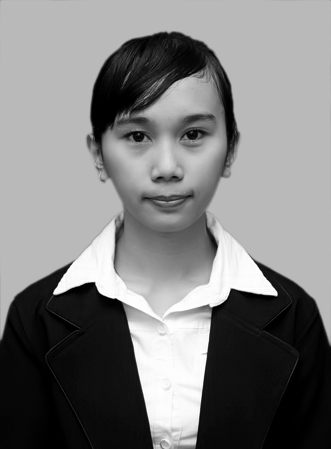 